VESTUARIOS  PARA BAILES 10 DE MAYO DE 2019PRIMER AÑO MUJERESFlor de Piña. Oaxaca.Usarán  una batita blanca   con collares  de colores y huaraches, peinado con cabello recogido y listones de coloresPRIMER AÑO. HOMBRES.Baile de los viejitos,  Michoacán. 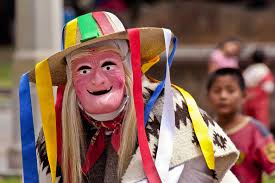 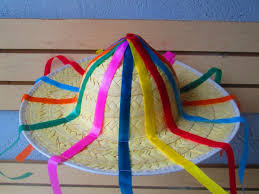 Usarán el  pantalón azul del colegio, camisa  del colegio formal, bastón de madera, gabán y paliacate que    serán prestados   por el colegio y el sombrero y la máscara de la imagen.Sombrero  $ 56.00 Proveedor. El camello Máscara $ 35.00. Proveedor El camelloSEGUNDO AÑO. HOMBRES.Nuevo León. El circo. Vestuario hombres, pantalón negro, camisa blanca, zapatos negros y sombrero negroEl colegio les prestará el paliacate amarilloSombrero Texano negro $ 94.00 proveedor Blancos y novedades.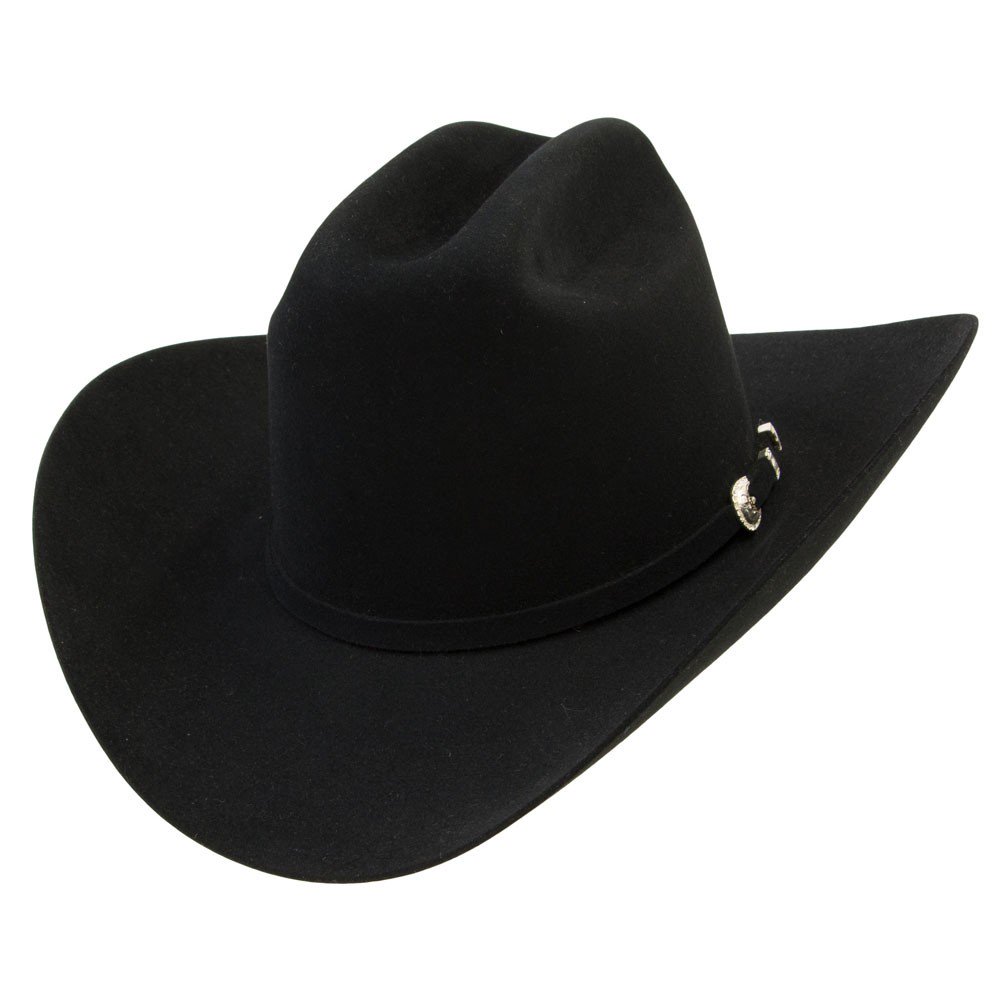 SEGUNDO AÑO. MUJERES.Nuevo León. El circo. Blusa blanca, falda circular de cualquier color, zapato negro y peinado en forma de cebolla o dona con un listón  del mismo color que la falda.TERCER AÑO. HOMBRES.Tabasco. El jilguero. Pantalón blanco o beige, camisa blanca del colegio o guayabera blanca , zapatos negros y sombrero. También usarán un paliacate rojo que el colegio prestará.   El sombrero lo pueden encontrar en Blancos y novedades  $ 65.00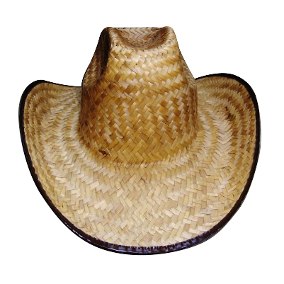 TERCER AÑO. MUJERES.Tabasco. El jilguero. Vestuario mujeres: blusa blanca,  zapato negro, falda  circular de cualquier  color  y  rebozo del mismo color que la falda  y  chongo o cabello recogido.CUARTO AÑO. MUJERESLa bamba. Veracruz.Vestido  mujeres $ 355.00 Proveedor. EL Camello. Caballo  recogido y con listones de color rojo y zapato negro.Este vestuario también se podrá rentar,   el costo es de $160.00, favor de notificar a miss Laurita en caso que deseen rentarlo.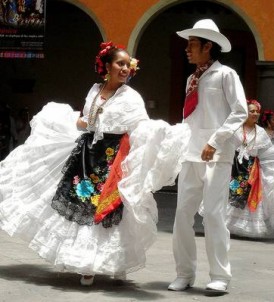 CUARTO AÑO. HOMBRES.La bamba. Veracruz.Pantalón blanco o beige , guayabera blanca o camisa blanca del colegio y zapatos negros.Sombrero  blanco veracruzano.  $65.00 proveedor Blanco y novedades.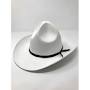 QUINTO AÑO. MUJERESDe Torreón a Lerdo. Coahuila.Falda de mezclilla, blusa a cuadros, zapato negro y chongo con listones de colores.QUINTO AÑO. HOMBRESDe Torreón a Lerdo. Coahuila.Pantalón de mezclilla, camisa  a cuadros, sombrero texano y   zapatos negros.SEXTO AÑO. MUJERES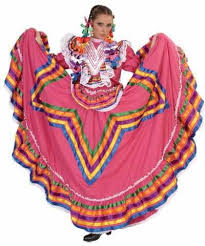 La negra. Jalisco. Costo $ 360.00 Proveedor. Blancos y novedades           $ 288.00 Proveedor. El  Camello Zapatos negros y chongo o trenzado  con listones de colores.Este vestuario también se podrá rentar,   el costo es de $160.00, favor de notificar a miss Laurita en caso que deseen rentarlo.SEXTO AÑO. HOMBRESLa negra. Jalisco. Pantalón Negro, camisa blanca,Fajilla roja y moño rojo $ 55.00 Proveedor. Blancos y novedadesSombrero de charro $130,00 proveedor.  Blancos y novedades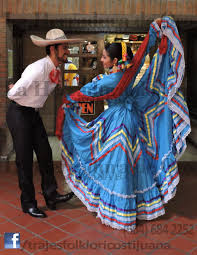 